POKOLORUJ WEDŁUG PODANEGO KODU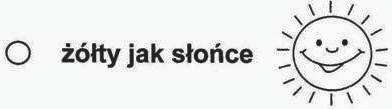 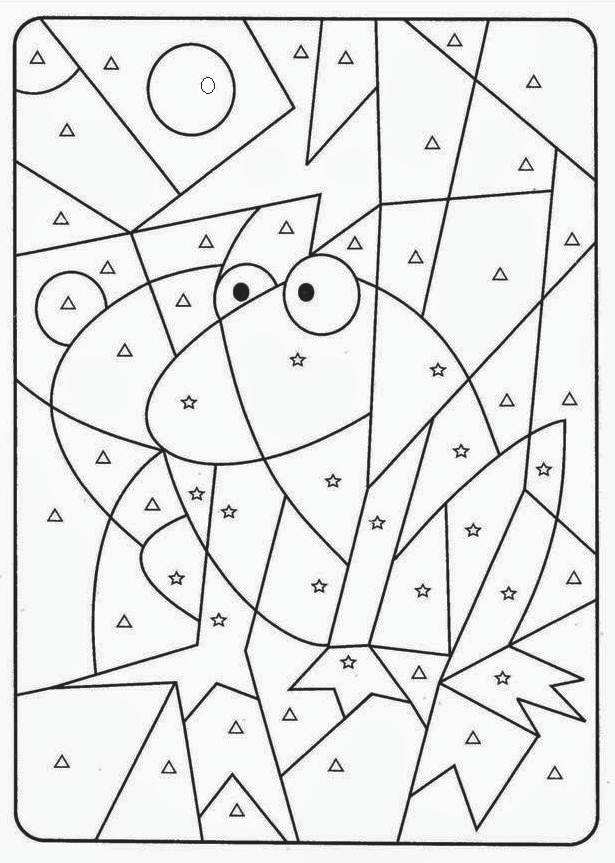 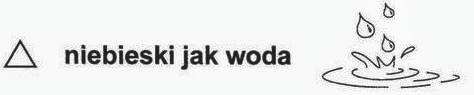 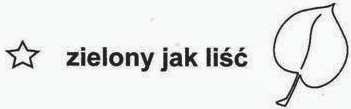 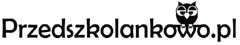 